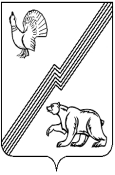 ДЕПАРТАМЕНТ ФИНАНСОВ АДМИНИСТРАЦИИ ГОРОДА ЮГОРСКА  Ханты-Мансийского автономного округа – Югры  ПРИКАЗ  от  12  августа 2013 года                                                                                                                                         №32пО распределении  функций по размещениюзаказа для муниципальных нуждВо исполнение распоряжения администрации города Югорска от 30.07.2013  №463 «О мерах по контролю в сфере размещения заказа» ПРИКАЗЫВАЮ:1.  Функции по размещению заказа на поставку товаров, работ, оказание услуг для муниципальных нужд распределить  между муниципальными служащими:1.1. Первушина Т.А., заместитель директора департамента финансов,  начальник управления бюджетного учета, отчетности и кассового исполнения бюджета,                    Смирнов А.А., начальник отдела автоматизации и информатизации:1.1.1.Разработка:- извещения о  проведении открытого конкурса, открытого аукциона в электронной форме, запроса котировок, формы котировочной заявки, извещения о продлении срока подачи котировочных заявок:конкурсной документации, документации об открытом аукционе в электронной форме;проекта муниципального контракта (гражданско-правового договора);обоснования начальной (максимальной) цены контракта;- извещения   о   внесении   изменений   в   извещение   открытого   конкурса,   открытого аукциона   в   электронной   форме,   конкурсной   документации,   документации   об   открытом аукционе в электронной форме;- извещения   об  отказе  от  проведения  открытого   конкурса,  открытого  аукциона   в электронной форме;-	уведомления об отказе от проведения открытого конкурса;- 	разъяснений    заинтересованным    лицам    содержания    конкурсной    документации, документации открытого аукциона в электронной форме.1.1.2. Предоставление любому заинтересованному лицу конкурсной документации.1.1.3. Установление:-  критериев оценки заявок на участие в конкурсе и (или) их значимости;требований к участникам размещения заказов;к размеру обеспечения заявок на участие в конкурсе или аукционе;к размеру и способам обеспечения исполнения контракта.4. Согласование проведения закрытого конкурса или аукциона с уполномоченным на осуществление контроля в сфере размещения заказов федеральным органом исполнительной власти (часть 1 статьи 30 и часть I статьи 39 Федерального закона № 94-фз).1.1.5. Подготовка и направление запроса у федерального органа исполнительной власти, осуществляющего нормативное правовое регулирование в сфере размещении заказов, сведений об   условиях   допуска   товаров,   происходящих   из   иностранного   государства   или   группы иностранных государств, работ, услуг, выполняемых, оказываемых иностранными лицами, для целей   размещения   заказов   на   поставки   товаров,   выполнение   работ,   оказание   услуг  для государственных или муниципальных нужд.1.1.6. Подготовка   и   направление  запроса  у  соответствующих   органов   и  организаций сведений   о   ликвидации   участника,   о   проведении   в   отношении   участника   процедуры банкротства, о приостановлении деятельности участника, о наличии задолженности участника по начисленным налогам, сборам, обязательным платежам в бюджеты любого уровня и в государственные  внебюджетные  фонды  за прошедший  календарный  год,  об  обжаловании наличия таких задолженностей и о результатах рассмотрения таких жалоб.1.1.7. Проведение проверки подлинности представленной победителем конкурса, аукциона безотзывной банковской гарантии, если заказчиком было установлено требование обеспечения исполнения муниципального контракта.1.1.8. Проведение экспертизы заявок, поступивших на конкурс, аукцион, запрос котировок, на   соответствие  требованиям,   установленным   конкурсной   документацией,  документацией открытого  аукциона  в  электронной  форме,  запроса  котировок  и  соответствие  участников размещения   заказа   требованиям,   установленным   в   соответствии   с   законодательством   о размещении заказов.1.1.9.  Подписание  протоколов,  составленных  в  ходе  проведения  открытого  конкурса, открытого аукциона в электронной форме, запроса котировок.1.1.10. Направление документов в уполномоченный на осуществление контроля в сфере размещении   заказов   орган   исполнительной   власти   субъекта   Российской   Федерации   для согласования размещения заказа с единственным поставщиком (исполнителем, подрядчиком), в случае признания конкурса, открытого аукциона в электронной форме несостоявшимся.1.1.11. Направление   оператору   электронной   площадки   проекта   контракта   (договора), прилагаемого к документации об открытом аукционе.1.1.12.  Рассмотрение протокола разногласий участника открытого аукциона в электронной форме, с которым заключается контракт (договор).1.1.13. Направление   запроса   котировок   не   менее   трем   участникам,   которые   могут осуществить поставки необходимых товаров, выполнение работ, оказание услуг.1.1.14. Направление документов в уполномоченный на осуществление контроля в сфере размещения   заказов   орган   исполнительной   власти   субъекта   Российской   Федерации   для согласования размещения заказа с единственным поставщиком (исполнителем, подрядчиком), в случае если при повторном размещении заказа путем запроса котировок не подана ни одна котировочная заявка.1.1.15.  Передача   протокола   рассмотрения   и   оценки   котировочных   заявок   и   проекта контракта победителю в проведении запроса котировок.1.1.16. Подготовка и размещение на официальном сайте в реестре контрактов сведений о контракте   (договоре),   сведений   об   изменениях   контракта,   сведений   об   исполнении   (о прекращении действия) контракта, сведений о расторжении контракта.1.1.17. Направление  в  реестр  недобросовестных   поставщиков  сведений   об  участниках размещения заказа, уклонившихся от заключения контракта (договоров), а также о поставщиках, с которыми контракты (договоры) расторгнуты в связи с существенными нарушениями ими контрактов (договоров).1.1.18. Направление уведомления в уполномоченный на осуществление контроля в сфере размещения   заказов   орган   исполнительной   власти   субъекта   Российской   Федерации   о заключении контракта (договора), в случае если возникла потребность в работах или услугах, выполнение    или    оказание    которых    может    осуществляться    исключительно    органами исполнительной   власти   в   соответствии   с   их   полномочиями   или   подведомственными   им государственными       учреждениями,      государственными       унитарными       предприятиями, соответствующие полномочия  которых  устанавливаются  нормативными  правовыми  актами Российской Федерации, нормативными правовыми актами субъекта Российской Федерации.1.1.19. Направление уведомления в уполномоченный на осуществление контроля в сфере размещения заказов орган местного самоуправления о заключении контракта (договора), в случае  если   возникла  потребность   в  определенных  товарах,  работах,  услугах  вследствие непреодолимой силы, необходимости срочного медицинского вмешательства, в связи с чем применение иных способов размещения заказа, требующих затрат времени, нецелесообразно.1.1.20. Подготовка и размещение на официальном сайте протокола об отказе от заключения контракта, в случае отказа от заключения контракта с победителем конкурса, аукциона или победителем в проведении запроса котировок либо при уклонении победителя конкурса, аукциона или победителя в проведении запроса котировок от заключения контракта (договора) с участником размещения заказа, с которым заключается такой контракт (договор).1.2.   Смирнов А.А., начальник отдела автоматизации и информатизации (дополнительно к функциям, указанным в п.1.1): 1.2.1. Формирование и размещение на официальном сайте плана закупок учреждения по установленной форме (с 01.01.2014).1.2.2. Формирование и размещение на официальном сайте плана-графика размещения заказа  учреждения по установленной форме.1.2.3. Размещение   на  официальном   сайте   и   направление   поставщику   (исполнителю, подрядчику) решения заказчика об одностороннем отказе от исполнения контракта (договора).1.2.4. Направление контракта (договора), подписанного электронной цифровой подписью лица, имеющею право действовать от имени заказчика, оператору электронной площадки.1.3. Семенова И.В.,  заместитель начальника отдела  бюджетного учета и сводной отчетности:1.3.1. Возврат денежных средств, внесенных в качестве обеспечения заявки на участие в конкурсе   и   (или)   в   качестве   обеспечения   исполнения   контракта   в   случаях   и   порядке, установленных Федеральным законом.1.3.2. Формирование и предоставление отчетов в сфере размещения заказов в орган местного самоуправления, уполномоченный на осуществление функций по размещению заказов для заказчиков, в территориальный орган Росстата в субъекте Российской Федерации.1.3.3.  Ведение реестра закупок (для органов и структурных подразделений и казенных учреждений).1.3.4. Формирование прогноза закупок объемов товаров, работ, услуг для муниципальных нужд города Югорска.1.4. оставляю за собой следующие функции:1.4. 1. Определение   способа   размещения   заказа,    в   том    числе   решение    вопроса   о предоставлении     преференций     субъектам     малого   предпринимательства,   учреждениям  исполнительной системы, организациям инвалидов, товарам российского производства.1.4.2. Утверждение:    - плана муниципального заказа и план-графика учреждения;  - извещения о проведении открытого  конкурса, открытого аукциона в  электронной форме, запроса котировок, извещения о продлении срока подачи котировочных заявок на 4 рабочих дня;    - конкурсной документации, документации об открытом аукционе в электронной форме;извещения   о   внесении   изменений   в   извещение   открытого   конкурса,   открытого аукциона в электронной форме;извещения   о   внесении   изменений   в   извещение   открытого   конкурса,   открытого аукциона   в   электронной   форме,   конкурсной   документации,   документации   об   открытом аукционе в электронной форме;извещения  об  отказе  от  проведения   открытого   конкурса,  открытого  аукциона  в электронной форме;-  решения и уведомления об отказе от проведения открытого конкурса;- разъяснений    заинтересованным    лицам    содержания    конкурсной    документации, документации открытого аукциона в электронной форме.1.4.3.  Принятие решения о внесении изменений в извещение открытого конкурса, открытого аукциона в электронной форме, конкурсную документацию, документацию открытого аукциона в электронной форме, об одностороннем отказе от исполнения контракта (договора).1.4.4. Заключение муниципальных контрактов.2. Вышеуказанным  муниципальным служащим подготовить проекты дополнений                в должностные инструкции и представить их для утверждения в срок до 15.08.2013.3. Признать утратившим силу приказ департамента финансов администрации города Югорска от 07.09.2010 №40 «О назначении ответственного лица за размещение заказов».4. Контроль за исполнением данного приказа оставляю за собой.Заместитель главы администрации –директор департамента финансовадминистрации города Югорска                                                                            Л.И.Горшкова